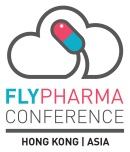 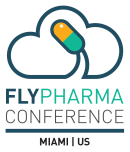 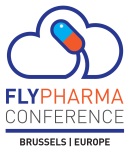 HOW TO SUBMIT YOUR REGISTRATIONPost your booking form to: Samedan Ltd, The Foundry, 15 Yorke Street, Wrexham, LL13 8LW, UKEmail your booking form to: rhian@samedanltd.comRegister online: www.FlyPharmaConference.comWHAT’S INCLUDEDWHAT’S INCLUDEDTwo-Day Delegate Pass:One-Day Delegate Pass:Access to all conference sessions on both daysAccess to all conference sessions on your chosen dayCoffee/refreshments and lunchCoffee/refreshments and lunchNetworking dinner and entertainment on Day 1Networking dinner and entertainment (Day 1 only)Conference handbook Conference handbookAll presentations post-eventAll presentations post-eventYOUR DETAILSYOUR DETAILSYOUR DETAILSYOUR DETAILSTITLEEMAILFIRST NAMEWEBSITESURNAMEADDRESSJOB TITLEADDRESSCOMPANYCOUNTRYVAT NUMBERTELEPHONETICKET TYPE – please select££$$€€CONFERENCE – please selectCONFERENCE – please selectTwo-day£950$1264€1121FlyPharma AsiaHong Kong, 5-6 March 2018Two-day early bird (see Ts and Cs for dates)£760$1011€897FlyPharma AsiaHong Kong, 5-6 March 2018One-day£570£759€673FlyPharma EuropeBrussels, Belgium, 5-6 June 2018One-day early bird (see Ts and Cs for dates)£456$607€539FlyPharma EuropeBrussels, Belgium, 5-6 June 2018Attend two conferences (two-day)£1330$1769€1570FlyPharma USMiami, Florida, 11-12 Sep 2018Attend three conferences (two-day)£1995$2654€2355FlyPharma USMiami, Florida, 11-12 Sep 2018IF YOU HAVE A DISCOUNT CODE PLEASE ENTER IT HERE:IF YOU HAVE A DISCOUNT CODE PLEASE ENTER IT HERE:IF YOU HAVE A DISCOUNT CODE PLEASE ENTER IT HERE:IF YOU HAVE A DISCOUNT CODE PLEASE ENTER IT HERE:IF YOU HAVE A DISCOUNT CODE PLEASE ENTER IT HERE:IF YOU HAVE A DISCOUNT CODE PLEASE ENTER IT HERE:IF YOU HAVE A DISCOUNT CODE PLEASE ENTER IT HERE:I would like to attend the free networking dinner on the first evening of the conference: Yes / No / UnsureI would like to attend the free networking dinner on the first evening of the conference: Yes / No / UnsureI would like to attend the free networking dinner on the first evening of the conference: Yes / No / UnsureI would like to attend the free networking dinner on the first evening of the conference: Yes / No / UnsureI would like to attend the free networking dinner on the first evening of the conference: Yes / No / UnsureI would like to attend the free networking dinner on the first evening of the conference: Yes / No / UnsureI would like to attend the free networking dinner on the first evening of the conference: Yes / No / UnsureI would like to attend the free networking dinner on the first evening of the conference: Yes / No / UnsureI would like to attend the free networking dinner on the first evening of the conference: Yes / No / UnsureI would like to attend the free networking dinner on the first evening of the conference: Yes / No / UnsureDietary requirements:Dietary requirements:Dietary requirements:Dietary requirements:Dietary requirements:Dietary requirements:Dietary requirements:Dietary requirements:Dietary requirements:Dietary requirements:GROUP BOOKING – buy one get one half price when booking the same ticket type and conferenceGROUP BOOKING – buy one get one half price when booking the same ticket type and conferenceGROUP BOOKING – buy one get one half price when booking the same ticket type and conferenceGROUP BOOKING – buy one get one half price when booking the same ticket type and conferenceSECOND DELEGATE’S DETAILSSECOND DELEGATE’S DETAILSEMAILTITLEWEBSITEFIRST NAMEADDRESSSURNAMEADDRESSJOB TITLECOUNTRYCOMPANYTELEPHONETHIRD DELEGATE’S DETAILSTHIRD DELEGATE’S DETAILSEMAILTITLEWEBSITEFIRST NAMEADDRESSSURNAMEADDRESSJOB TITLECOUNTRYCOMPANYTELEPHONEFOURTH DELEGATE’S DETAILSFOURTH DELEGATE’S DETAILSEMAILTITLEWEBSITEFIRST NAMEADDRESSSURNAMEADDRESSJOB TITLECOUNTRYCOMPANYTELEPHONEPlease only complete this section if you wish to pay by credit/debit card. If left blank we will issue an invoice*Please only complete this section if you wish to pay by credit/debit card. If left blank we will issue an invoice*Please only complete this section if you wish to pay by credit/debit card. If left blank we will issue an invoice*Please only complete this section if you wish to pay by credit/debit card. If left blank we will issue an invoice*Please only complete this section if you wish to pay by credit/debit card. If left blank we will issue an invoice*Please only complete this section if you wish to pay by credit/debit card. If left blank we will issue an invoice*Please only complete this section if you wish to pay by credit/debit card. If left blank we will issue an invoice*Please only complete this section if you wish to pay by credit/debit card. If left blank we will issue an invoice*Please only complete this section if you wish to pay by credit/debit card. If left blank we will issue an invoice*Please only complete this section if you wish to pay by credit/debit card. If left blank we will issue an invoice*Please only complete this section if you wish to pay by credit/debit card. If left blank we will issue an invoice*Please only complete this section if you wish to pay by credit/debit card. If left blank we will issue an invoice*TYPE OF CARD** – please selectTYPE OF CARD** – please selectVisa Debit CardVisa Debit CardVisa Credit CardVisa Credit CardMastercardSwitchCARD NUMBERAMOUNT TO PAYAMOUNT TO PAYAMOUNT TO PAYNAME ON CARDCARD SECURITY CODECARD SECURITY CODECARD SECURITY CODEEXPIRY DATE (mm/yyyy)(last 3 digits printed on signature strip at back of card)(last 3 digits printed on signature strip at back of card)(last 3 digits printed on signature strip at back of card)(last 3 digits printed on signature strip at back of card)(last 3 digits printed on signature strip at back of card)(last 3 digits printed on signature strip at back of card)(last 3 digits printed on signature strip at back of card)(last 3 digits printed on signature strip at back of card)(last 3 digits printed on signature strip at back of card)BILLING ADDRESSBILLING ADDRESSPOST CODEPOST CODEPOST CODE*A 2.6% credit card fee will apply for all card payments*A 2.6% credit card fee will apply for all card payments*A 2.6% credit card fee will apply for all card payments*A 2.6% credit card fee will apply for all card payments*A 2.6% credit card fee will apply for all card payments*A 2.6% credit card fee will apply for all card payments*A 2.6% credit card fee will apply for all card payments*A 2.6% credit card fee will apply for all card payments*A 2.6% credit card fee will apply for all card payments*A 2.6% credit card fee will apply for all card payments*A 2.6% credit card fee will apply for all card payments*A 2.6% credit card fee will apply for all card payments**Please note we cannot accept payments via Amex with this form **Please note we cannot accept payments via Amex with this form **Please note we cannot accept payments via Amex with this form **Please note we cannot accept payments via Amex with this form **Please note we cannot accept payments via Amex with this form **Please note we cannot accept payments via Amex with this form **Please note we cannot accept payments via Amex with this form **Please note we cannot accept payments via Amex with this form **Please note we cannot accept payments via Amex with this form **Please note we cannot accept payments via Amex with this form **Please note we cannot accept payments via Amex with this form **Please note we cannot accept payments via Amex with this form EARLY BIRDThe early bird discount deadlines for FlyPharma 2018 events are as follows: 18 January 2018 (FlyPharma Asia tickets); 22 March 2018 (FlyPharma Europe tickets); 21 June 2018 (FlyPharma US tickets). Other discount codes or promotions are not eligible with this ticket option.CANCELLATIONIf you wish to cancel your ticket for FlyPharma 2018, you can claim a full refund of your ticket price up until the following dates: 6 Feb 2018 (FlyPharma Asia tickets); 
8 May 2018 (FlyPharma Europe tickets); 14 August 2018 (FlyPharma US tickets). Unfortunately, we will not be able to process any refunds after these dates. To cancel, please call or email Rhian Goldsbrough on +44 (0)1978 345 226 or rhian@samedanltd.com.CHANGES TO YOUR DETAILSIf any of your personal or professional details have changed, or if you are no longer able to attend FlyPharma but would like to send another colleague in your place, please call or email Rhian Goldsbrough on +44 (0)1978 345 226 or rhian@samedanltd.com.ALTERATIONSIt may become necessary for us to make alterations to the content, speakers, timing, venue or date of the event compared to the advertised agenda. DATA PROTECTIONWe may want to share your information with carefully selected and relevant organizations that are in partnership with Samedan Ltd events. Please tick the box if you would prefer us not to share your details. □ 